Рабочая программа по коррекционно – развивающему предметуРАЗВИТИЕ ЗРИТЕЛЬНОГО ВОСПРИЯТИЯКоррекционный 3 «Б» классПланируемые	результаты	освоения	учебного	материала	слабовидящими обучающимися с легкой умственной отсталостью (интеллектуальными нарушениями). Личностные результаты:использовать остаточное зрение при ориентировке в классе, коридоре;знать и выполнять комплексы зрительной гимнастики, снимающие утомление с глаз (2-3 комплекса);осознавать необходимость охраны остаточного зрения, умение им пользоваться в учебной и практической деятельности;формировать самооценку с осознанием своих зрительных возможностей при освоении навыков пространственной ориентировки;формировать мотивы обучения, интереса к занятиям по развитию остаточного зрения и зрительного восприятия, навыкам взаимодействия с учителем и одноклассниками;осознавать необходимость аккуратного оформления тетрадей, записей в тетрадях; ориентироваться на содержательные моменты образовательного процесса; стремиться к совершенствованию остаточного зрения;развивать потребность в сенсорно-перцептивной деятельности; развивать любовь к своей стране, городу, всему живому;развивать способность к пониманию и сопереживанию чувствам других людей; выделять существенные, общие и отличительные свойства;владеть навыками коммуникации и нормами социального взаимодействия; оценивать жизненные ситуации с точки зрения общечеловеческих норм; развивать эстетические чувства;формировать знания о правилах безопасного здорового образа жизни: гигиенические навыки, охранительные режимные моменты (пальчиковая гимнастика, физ. минутка), интереса к предметно-практической деятельности.Базовые учебные действия.Регулятивные базовые учебные действия:придерживаться заданной последовательности учебно-практических и познавательных действий;предвидеть ближайший практический результат учебного действия; выполнять доступные операции для осуществления контроля (пошагового и итогового) за учебным действием;уметь вносить в ранее освоенное действие необходимые коррективы для достижения искомого результата;адекватно понимать свои достижения, оценивать конкретный результат учебной деятельности, правильность выполнения действий, их цепочки;адекватно	использовать	в	учебно-познавательной	деятельности	сенсорные способности и перцептивные умения;адекватно запрашивать и принимать необходимую практическую помощь для решения и достижения результата учебной деятельности;активно использовать все анализаторы для формирования компенсаторных способов деятельности.Познавательные базовые учебные действия:выделять и формулировать доступную для осмысления и практической реализации познавательную цель с помощью учителя и самостоятельно;актуализировать, накапливать, расширять, уточнять знания; строить речевые высказывания в устной форме;выбирать способы решения задач в зависимости от конкретных знакомых условий с помощью учителя и самостоятельно;осмысленно читать, уметь слушать учебные тексты, инструкции; использовать знаково-символические средства с помощью учителя;устанавливать на наглядно-действенной основе доступные причинно-следственные связи с помощью учителя и самостоятельно;развивать зрительное восприятие как перцептивный познавательный процесс; анализировать объекты с целью выделения опознавательных признаков (цвет, форма,величина, структура);адекватно	использовать	информационно-познавательную	и	ориентировочно- поисковую роль зрения.Коммуникативные базовые учебные действия:слушать и вступать в диалог, участвовать в коллективном обсуждении проблем; оценивать процесс и результат взаимодействия;задавать вопросы для ориентации в совместной с другими деятельности; взаимодействовать с партнерами в системе координат: «слабовидящий-нормальновидящий», «слабовидящий-слабовидящий»;выражать свои мысли в соответствии с задачами и условиями коммуникации; адекватно воспринимать, понимать и продуцировать вербальные и невербальныесредства общения.Предметные результаты.Развитие зрительно-моторной координации при работе на листе бумаги:работать с клеткой, ее углами, сторонами;быстро и правильно ориентироваться на любом листе бумаге;использовать клетки как меры измерения; увеличивать и уменьшать изображения предметов, фигур; перемещать изображение в выбранном направлении; изменять направленность;отличать точки от маленького круга, объемной и плоской фигуры путем выполнения работ при рисовании по клеточкам;работать с геометрическими фигурами (круг, квадрат, прямоугольник) путем зарисовки, конструирования, вырезания;проводить диагональные линии в квадрате, прямоугольнике;выполнять графические работы по готовому образцу и зрительной памяти; раскрашивать картинки с использованием оттенков цветов;находить в заданиях закономерности и продолжать их по аналогии; ориентироваться на листе клетчатой бумаги;выполнять простые графические диктанты (3-4 команды); выполнять различные виды штриховки;обводить по внешнему и внутреннему контуру; строить фигуры равной данной;составлять орнаменты из геометрических фигур и выкладывать из мозаики; размещать предмет в заданной точке.Приучение детей к умению удерживать в поле зрения зрительный стимул во время выполнения задания на зрительно-моторную координацию:исключать из данных букв лишнюю, составлять из данных букв слова; находить неизвестные буквы;разгадывать простые кроссворды; прослеживать путь рукой и глазом;выполнять простые содружественные движения глаз и рук (нанизывать бусы, отбирать шарики, пуговицы, раскладывать и расставлять предметы на плоскости, вырезать ножницами);выполнять конструирование по замыслу и зарисовывать результат;копировать с образца буквы по клеткам, классифицировать буквы по разным основаниям, копировать буквы и слова;классифицировать печатные буквы алфавита – строчные и заглавные – по количеству элементов, по разным основаниям (построены из 2, 3, 4 палочек; имеют овал, большой полуовал, малый полуовал; «смотрят» прямо, вправо, влево; «открыты», «закрыты»);обозначать цифрой количество элементов в букве; составлять из букв слова другие слова и записывать их.Активизация зрительно-целостных образов и сенсорных эталонов:различать шар, цилиндр, куб;узнавать отдельные формы и соотносить между собой однородные (угольные,округлые) формы;сравнивать предметы по трем параметрам (цвет, форма, величина);сравнивать предметы по длине, ширине, высоте и словесно обозначать эти соотношения;проводить замеры длины, высоты, ширины с помощью условных мерок;сравнивать и отличать друг от друга красный – желтый, синий – зеленый, желтый –зеленый цвета;составлять сложные конфигурации из простых форм; формулировать описательные загадки по алгоритму; находить реальные предметы по силуэтам;сравнивать предметы, выделяя из множества по типу «Найди отличия», находить отличия на натуральных предметах и их изображениях;узнавать и называть красный, синий, желтый, зеленый, черный, белый цвета; описывать цвета предметов, находящихся на расстоянии (цвет стен в классе, цветодежды одноклассников, педагогов, цвет здания школы);узнавать в классе геометрические фигуры простой формы (круг, квадрат, треугольник, прямоугольник, овал, шар, куб).Использование	зрительного	восприятия	как	средства	решения	логических	задач	и установления причинно-следственных связей:рассматривать сюжетные картины по плану, выделяя 3 плана; сравнивать две картины по содержанию;устанавливать последовательность событий изображенных на сюжетных картинах; понимать характер картины, осуществляя ее анализ и делая правильные выводы; понимать объективность природы времени;уточнять представления о схеме тела;воспроизводить позы и движения тела, конечностей, головы;понимать и правильно выполнять задания, связанные с направлением движений вправо – влево, вверх – вниз по схематичному рисунку;различать правую и левую руку и ногу у себя и на рисунке;определять эмоциональное состояние (радость, горе, страх, гнев, удивление); знать режим дня школьника;использовать в речи слова-наречия: вечером, утром, ночью, днём, сначала, потом, раньше, позже, часто, редко, рано, поздно, чаще, реже.Развитие глубинного зрения, расширение поля зрения:развивать	зрительную	дифференцировку	расстояния	между	предметами	(5предметов);описывать предметы в пространственном положении по зрительной памяти; развивать активный словарь «дальше, между, ближе»;оценивать взаиморасположение предметов в пространстве (ближе, дальше, справа, слева, впереди, сзади и др.), узнавать положение в пространстве и называть его;формировать умение словесно обозначать пространственное расположение с использованием предлогов: на, над, около, рядом, за, перед. Формировать понятие о том, что предмет, перекрывающий контур другого расположен ближе, а не перекрывающий дальше;развивать умение видеть мелкие объекты на иллюстрациях;зрительным способом выделять пространственное расположение предмета в группе предметов, определять изменение его местоположения;узнавать,	соотносить,	локализовывать	ранее	усвоенные	формы	в	новом пространственном положении;определять величины предметов и соотношения величины, опираясь на единицы измерения;оценивать на глаз расстояние до определённого предмета;узнавать контуры, силуэты изображений предметов школьных помещений, называть простые пространственные отношения.Работа с информацией:читать несложные готовые таблицы; заполнять несложные готовые таблицы;при выполнении заданий составлять простой план, схемы, таблицы.Обучающиеся должны уметь:й уровень:-использовать остаточное зрение при ориентировке в классе, коридоре;-знать и выполнять комплексы зрительной гимнастики, снимающие утомление с глаз (2-3комплекса);-узнавать и называть красный, синий, желтый, зеленый, черный, белый цвета; описывать цвета предметов, находящихся на расстоянии (цвет стен в классе, цвет одежды одноклассников, педагогов, цвет здания школы);-узнавать геометрические фигуры в классе простой формы (круг, квадрат, треугольник, прямоугольник, овал, шар, куб);-узнавать контуры, силуэты изображений предметов школьных помещений; называть простые пространственные отношения;-выполнять простые содружественные движения глаз и рук (нанизывать бусы, отбирать шарики, пуговицы, раскладывать и расставлять предметы на плоскости, вырезать ножницами);-оценивать взаиморасположение предметов в пространстве (ближе, дальше, справа, слева, впереди, сзади и др.);-узнавать положение в пространстве и называть его;-быстро и правильно ориентироваться на любом листе бумаге;-использовать клетки как меры измерения; увеличивать и уменьшать изображения предметов, фигур; перемещать изображение в выбранном направлении; изменять направленность с помощью учителя и самостоятельно;-выполнять конструирование по замыслу и зарисовывать результат;-узнавать, соотносить, локализовывать ранее усвоенные формы в новом пространственном положении;-определять величины предметов и соотношения величины, опираясь на единицы измерения;-понимать характер картины, осуществляя ее анализ и делая правильные выводы;-понимать объективность природы времени;-оценивать на глаз расстояние до определённого предмета;-при выполнении заданий составлять простой план, схемы, таблицы.й уровень:-использовать остаточное зрение при ориентировке в классе, коридоре;-знать и выполнять комплексы зрительной гимнастики, снимающие утомление с глаз(1-2 комплекса);-узнавать и называть красный, синий, желтый, зеленый, черный, белый цвета;-узнавать	геометрические	фигуры	в	классе	простой	формы	(круг,	квадрат, треугольник, прямоугольник);-выполнять простые содружественные движения глаз и рук (нанизывать бусы, отбирать шарики, пуговицы, раскладывать и расставлять предметы на плоскости) с помощью учителя и самостоятельно;-оценивать взаиморасположение предметов в пространстве (ближе, дальше, справа, слева, впереди, сзади и др.) с помощью учителя и самостоятельно;-узнавать положение в пространстве и называть его;-ориентироваться на любом листе бумаге;-выполнять конструирование по замыслу;-ранее усвоенные формы в новом пространственном положении.Содержание курса.Раздел 1. Развитие зрительно-моторной координации при работе на листе бумаги.Работа с клеткой, ее углами, сторонами.Упражнение в отличиях точки от маленького круга, объемной и плоской фигуры путем выполнения работ при рисовании по клеточкам. Прямая линия, расположенная в разном положении (горизонтальная, вертикальная, наклонная) и их сочетаниями.Работа с геометрическими фигурами (круг, квадрат, прямоугольник) путем зарисовки, конструирования, вырезания. Проведение диагональных линий в квадрате, прямоугольнике. Выполнение графических работ по готовому образцу и зрительной памяти.Раскрашивание картинок с использованием оттенков цветов. Нахождение в задания закономерности и продолжение их по аналогии.Обучение навыкам ориентировки на листе клетчатой бумаги. Выполнение простых графических диктантов (3-4 команды). Выполнение различных видов штриховки. Обведение по внешнему и внутреннему контуру. Построение фигуры равной данной (с помощью кальки). Составление орнаментов из геометрических фигур и выкладывание из мозаики. Размещение предмета в заданной точке.Раздел 2. Приучение детей к умению удерживать в поле зрения зрительный стимул во время выполнения задания на зрительно-моторную координацию.Исключение из данных букв лишней. Составление из данных букв слов. Обучение находить неизвестные буквы. Разгадывание кроссворда.Прослеживание пути рукой и глазом.Копирование с образца букв по клеткам. Классификация букв по разным основаниям.Копирование букв и слов.Классификация печатных букв алфавита - строчных и заглавных – по количеству элементов, по разным основаниям (построены из 2,3,4 палочек; имеют овал, большой полуовал, малый полуовал; «смотрят» прямо, вправо, влево; «открыты», «закрыты»).Классификация алфавита, направленная на поиск общего в построении букв (пары похожих друг на друга; имеют хотя бы одну большую палочку; похожи верхней частью)Классификация алфавита, направленная на поиск различного в построении букв. Обозначение цифрой количества элементов в букве.Составление из букв слова других слов и запись их.Раздел 3.Активизация зрительно-целостных образов и сенсорных эталонов.Знакомство с шаром, цилиндром, кубом.Узнавание отдельных форм и соотнесение между собой однородных (угольных,округлых) форм.Сравнение предметов по трем параметрам (цвет, форма, величина). Сравнение предметов по длине, ширине, высоте и словесное обозначение этих соотношений. Проведение замеров длины, высоты, ширины с помощью условных мерок.Научение сравнивать и отличать друг от друга красный – желтый, синий – зеленый, желтый – зеленый цвета.Формирование умения работать с перфокартой. Составление сложной конфигурации из простых форм.Самостоятельное восприятие объекта и описание его по плану-символу. Составление описательных загадок по алгоритму. Нахождение реальных предметов по силуэтам. Сравнение предметов, выделяя из множества по типу «Найди отличия». Нахождение отличий на натуральных предметах и их изображениях.Раздел 4. Использование зрительного восприятия как средства решения логических задач и установления причинно-следственных связей.Рассматривание сюжетной картины по плану, выделяя 3 плана.Сравнение 2-х картин по содержанию. Установление последовательности событий изображенных на сюжетных картинах. Определение и составление схем частей суток, времен года.Уточнение представлений о схеме тела. Восприятие позы и движения тела, конечностей, головы. Понимание и правильное выполнение заданий, связанных с направлением движений вправо – влево, вверх – вниз по схематичному рисунку. Различение правой и левой руки и ноги у себя и на рисунке.Определение эмоционального состояния (радость, горе, страх, гнев, удивление). Графическое изображение и моделирование эмоциональных состояний. Определение социальной принадлежности.Режим дня школьника. Активизация словаря словами-наречиями: вечером, утром, ночью, днём, сначала, потом, раньше, позже, часто, редко, рано, поздно, чаще, реже.Раздел 5. Развитие глубинного зрения, расширение поля зрения.Развитие зрительной дифференцировки расстояния между предметами. Зрительная дифференцировка расстояния между предметами (5 предметов). Описание предметов в пространственном положении по зрительной памяти. Развитие активного словаря «дальше, между, ближе».Создание композиции на столе, доске, фланелеграфе с учетом пространственного положения на картине, с помощью силуэтов. Формирование умения словесно обозначать пространственное расположение с использованием предлогов: на, над, около, рядом, за, перед. Формирование понятия о том, что предмет, перекрывающий контур другого расположен ближе, а перекрывающий дальше. Развитие умения видеть мелкие объекты на иллюстрациях.Обучение зрительным способом выделять пространственное расположение  предмета в группе предметов, определять изменение его местоположения.Основной формой организации занятий слабовидящих обучающихся с легкой умственной отсталостью (интеллектуальными нарушениями) является индивидуальное коррекционное занятие. Занятия проводятся с учётом возрастных особенностей, имеющихся навыков самостоятельной познавательной деятельности. Кроме этого в обучении должны учитываться наличие и характер сопутствующих заболеваний, состояние слуха, опорно- двигательного аппарата, эмоционально-волевой сферы.На занятиях предусматривается использование различных наглядных средств обучения (модели, муляжи, макеты, геометрические фигуры).Все задания должны сопровождаются текстами, составленными в форме инструкции- обращения к обучающемуся, поясняющей, что требуется выполнить. Обучающиеся 3 класса плохо владеют навыком самостоятельного осмысленного чтения, поэтому эти тексты предназначены для чтения и обучающимся и учителем. В целях развития речи детей, усвоения грамматических норм русского языка необходимы образцы речевых высказываний (обращение «Расскажи. . .»).Во время организации коррекционного занятия необходимо обеспечить условия для развития зрительного восприятия на наглядно-действенном материале. В качестве обязательного дидактического материала для этих целей следует использовать:наборы: трафаретов, шнуровок, геометрических фигур, предметных и сюжетных картинок, силуэтных и контурных изображений, лабиринтов, карточек на локализацию цветов и оттенков, мелких моделей предметов (по отдельным дидактическим темам);предметы (натуральные, муляжи, модели, изображения натуральное, контурное, предметное, силуэтное), о которых формируются предметные представления;классификационная таблица сенсорных эталонов (по Л. А. Венгеру);разрезные предметные и сюжетные картинки (из 2, 4, 6, 8 частей) и т. п.3.Тематическое планирование№заня тияРаздел, тема.Кол-вочасовОсновные виды деятельности обучающихся1 и 2Входная диагностика.1Узнают и называют цвет, форму и величинупредметов.Узнают	и  называют	натуральные	предметы, находящиеся в кабинете.Узнают и называют изображение предметов в цвете.Узнают	и  называют	предметы	в силуэтном изображении.Узнают	и  называют	предметы в контурном изображении.Рассказывают о роли зрения в жизни человека.3-4Чтобы	глаза	были2Выполняют комплексы зрительных гимнастик,здоровыми.здоровыми.направленных на предупреждение и снятиезрительного утомления.Выбирают из предложенных педагогом виды деятельности, безопасные для зрения.Самостоятельно выполняют простейшие упражнения для снижения визуального напряжения	и	восстановления работоспособности (пальминг).Выполняют правила ухода за очками.Развитие зрительно-моторной координации при работе на листе бумаги.Развитие зрительно-моторной координации при работе на листе бумаги.Развитие зрительно-моторной координации при работе на листе бумаги.Развитие зрительно-моторной координации при работе на листе бумаги.Развитие зрительно-моторной координации при работе на листе бумаги.5-6Клетка,	ее	углы,стороны.	Осенний парк.11Ориентируются на листе клетчатой бумаги.Называют и показывают углы, стороны клетки. Выполняют	простые	графические	работы по образцу и зрительной памяти.Выполняют простые графические диктанты (3-4 команды).Находят	в	задании	закономерность	иП]ЗОДОЛЖіlЮТ   ВЫПОЛНЯТЬ   ПО aHdЛOFИИ.Зарисовка прямой линии в разном положении. Отличать точку от маленького круга.Узнавать и называть цвета: красный, жёлтый, синий, зелёный.Рассматривать	изображения	листьев	разных цветов.Соотносить цвет листьев с цветом ваз, размещая в заданной точке.7-8Орнамент	изгеометрических фигур.Деревья наших лесов.11Называют и различают геометрические фигурыквадрат,	треугольник,	прямоугольник,	круг,ОВал.Обводить	геометрические	фигуры	по внутреннему контуру.Проводят	диагональные	линии	в	квадрате, прямоугольнике.Составляют орнамент из геометрических фигур.Выкладывают из элементов мозаики: квадрат,П]ЭЯМО FOПЬHИK, TQe ГОЛЬНИК.Узнают и называют изображение деревьев. Подбирают к каждому дереву листья по образцу. Выкладывают из геометрических фигур разные виды деревьев.9-10Рассматриваниекартины	В.	Серова«Октябрь».1Рассматривают	пейзажную	картину,	выделяяпланы (передний/задний план картины). Устанавливают	причинно-следственные	связи по признакам и времени года.Выражают собственное отношение к сюжетному изображению.Оценивают	пространственное	расположение изображенных предметов.Соотносят собственный опыт с изображением пейзажа картины.10-11Обводка по внешнемуи	внутреннему контуру. Дары осени. Овощи.1Ориентируются на листе бумаги.Рассматривают зрительно-осязательно овощи. Выделяют главные признаки овощей по цвету, форме, величине.Обводят по внешнему и внутреннему контуру трафареты овощей.Выполняют графические работы по образцу и зрительной памяти.12-13Виды	штриховок.Дары осени. Фрукты.1Ориентируются на листе бумаги.Строят фигуру равной данной.Выполняют	различные	виды	штриховок: вертикально, горизонтально, по диагонали.Рассматривают зрительно-осязательно фрукты. Выделять главные признаки фруктов по цвету, форме, величине.Дифференцируют	на	две	группы:	овощи, фрукты.Обводят	по	контуру	трафареты	фруктов,штриховать.14-15Оттенки	красногоцвета.1Называют и различают оттенки красного цвета:алый, красный, лиловый, оранжевый, розовый, малиновый, вишневый.Раскрашивают	картинки	с	использованием оттенков красного цвета.Находят	в	задании	закономерность	и продолжать по аналогии.Приучение детей к умению удерживать в поле зрения зрительный стимул во времявыполнения задания на зрительно-моторную координацию.Приучение детей к умению удерживать в поле зрения зрительный стимул во времявыполнения задания на зрительно-моторную координацию.Приучение детей к умению удерживать в поле зрения зрительный стимул во времявыполнения задания на зрительно-моторную координацию.Приучение детей к умению удерживать в поле зрения зрительный стимул во времявыполнения задания на зрительно-моторную координацию.16-17Составление слов избукв.	Школьные принадлежности.1Исключают из данных букв лишнюю.Составляют из данных букв слов. Находят неизвестные буквы.Обследуют	зрительно и называют предметы, находящиеся в кабинете.Называют их цвет, форму, из какого материала сделаны.Сравнивают предметы по величине на глаз. Обследуют школьные принадлежности (ручку, линейку,	ластик,	карандаш),	предложенные учителем, находить их характерные признаки.Узнают и называют белые и черные предметы на контрастном фоне.Узнают	школьные	принадлежности	на предметных и силуэтных рисунках.Накладывают	предметные	рисунки	на	их силуэтное изображение.18-19Копирование.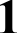 Копируют с образца буквы по клеточкам.Классифицируют буквы по разным основаниям: построены из 2, 3, 4 элементов, строчные- заглавные. ..Находят общее/различное в построении букв. Обозначают  цифрой количество элементов	в букве.20-21Составление из буквслова	других	слов. Зимующие птицы.1Составляют из букв слова другие слова.Записывают получившиеся слова.Узнают	и  называют	птиц:	воробей,	голубь, ворона, сорока, дятел.Выделяют	характерные	признаки	птиц	иG ООТНОСИТЬ ИХ С ТОЧНЫМ СЛОВОМ.Узнают птиц в изображениях разных модальностях (по контуру, силуэту, в разных позах и положениях).Узнавать птиц по загадкам-символам. Выполнять практические операции сравнения, группировки, классификации по теме.22-23Одежда для зимы.1Узнают и называют предметы зимней одежды впредметном,	контурном	и	силуэтном изображении.Ориентируются в клетке тетради. Рисовать одежду по клеткам.Выполнять графические диктанты.24-25РазгадываниеК]ЗОССВО]ЗДОВ.Животные зимой.1Разгадывать простые кроссворды из 3-4 слов.Узнавать и называть животных и их повадки зимой.Выделять характерные признаки животных иG ООТНОСИТЬ ИХ С ТОЧНЫМ GЛOBOM.Узнавать животных в изображениях разных модальностях (по контуру, силуэту, в разных позах и положениях).Узнавать животных по загадкам-символам. Выполнять практические операции сравнения, группировки,	классификации	по	теме«Животные».Активизация зрительно-целостных образов и сенсорных эталонов.Активизация зрительно-целостных образов и сенсорных эталонов.Активизация зрительно-целостных образов и сенсорных эталонов.Активизация зрительно-целостных образов и сенсорных эталонов.26-27Шар, цилиндр, куб.1Называть и различать объемные геометрическиефигуры: шар, цилиндр, куб.Узнавать отдельные формы и соотносить ихмежду собой однородных (угольных, округлых)форм.Группировать фигуры по форме.Опознавать натуральные объекты, состоящие из геометрических фигур.Строить	простые	модели	из	материала конструктора.28-29Сравнение предметовпо трем признакам: цвет,	форма, величина.Насекомые.1Сравнивать предметы по трем признакам: цвет,форма, величина.Словесно обозначать эти соотношения. Рассматривать	муляжи	насекомых:	жук, стрекоза, бабочка, муха, муравей.Выделять главные признаки насекомых. Обводить, штриховать (вырезать) по контуру насекомых.30-31Сравнение предметовпо	длине,	ширине, высоте.Школьная мебель.1Сравнивать предметы по длине, ширине, высоте.Словесно обозначать эти соотношения. Проводить замеры длины, высоты, ширины с помощью условных мерок.Называть	месторасположение	предметов школьной мебели относительного друг друга.Узнавать	и	называть	предметы	мебели	из детского набора, разложенные на столе.Раскладывать предметы детской мебели на столе по инструкции педагога.Узнавать	и	называть	предметы	мебели	в силуэтном изображении.32-33Составление сложнойконфигурации из простых	форм. Цветы.1Знать части растения: цветок, стебель, лист,корень.Составлять картинку цветка, разрезанную на несколько частей.Узнавать	и  называть	цветы:  ромашка,	роза, василек, колокольчик, астра, тюльпан.Выделять характерные признаки.Узнавать цветы в изображениях разныхмодальностях (по контуру, силуэту, в разных позах и положениях).Узнавать цветы по загадкам-символам. Выполнять практические операции сравнения, группировки, классификации по теме.Итого:33 по 0,5 ч.